Jakobsdorf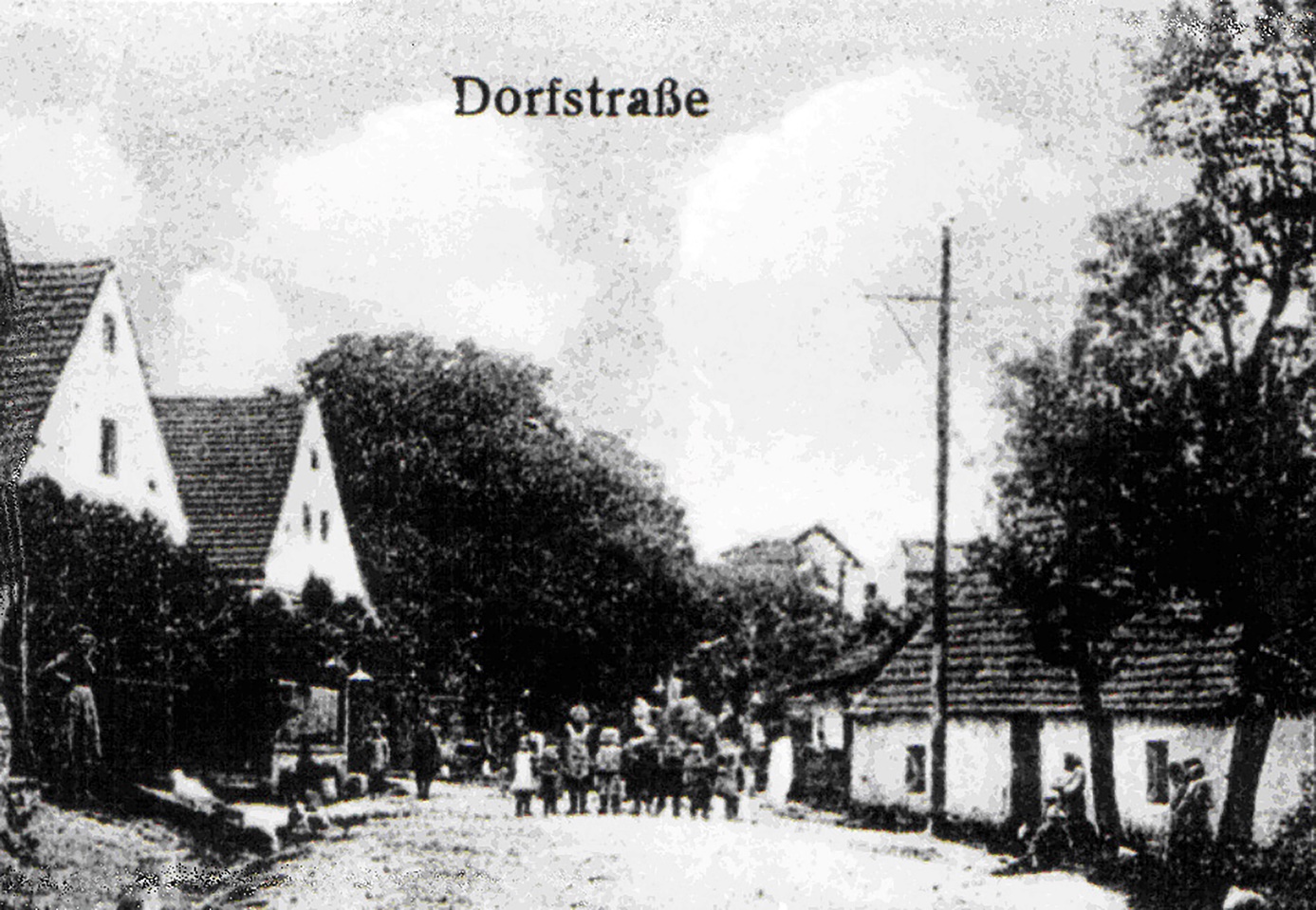 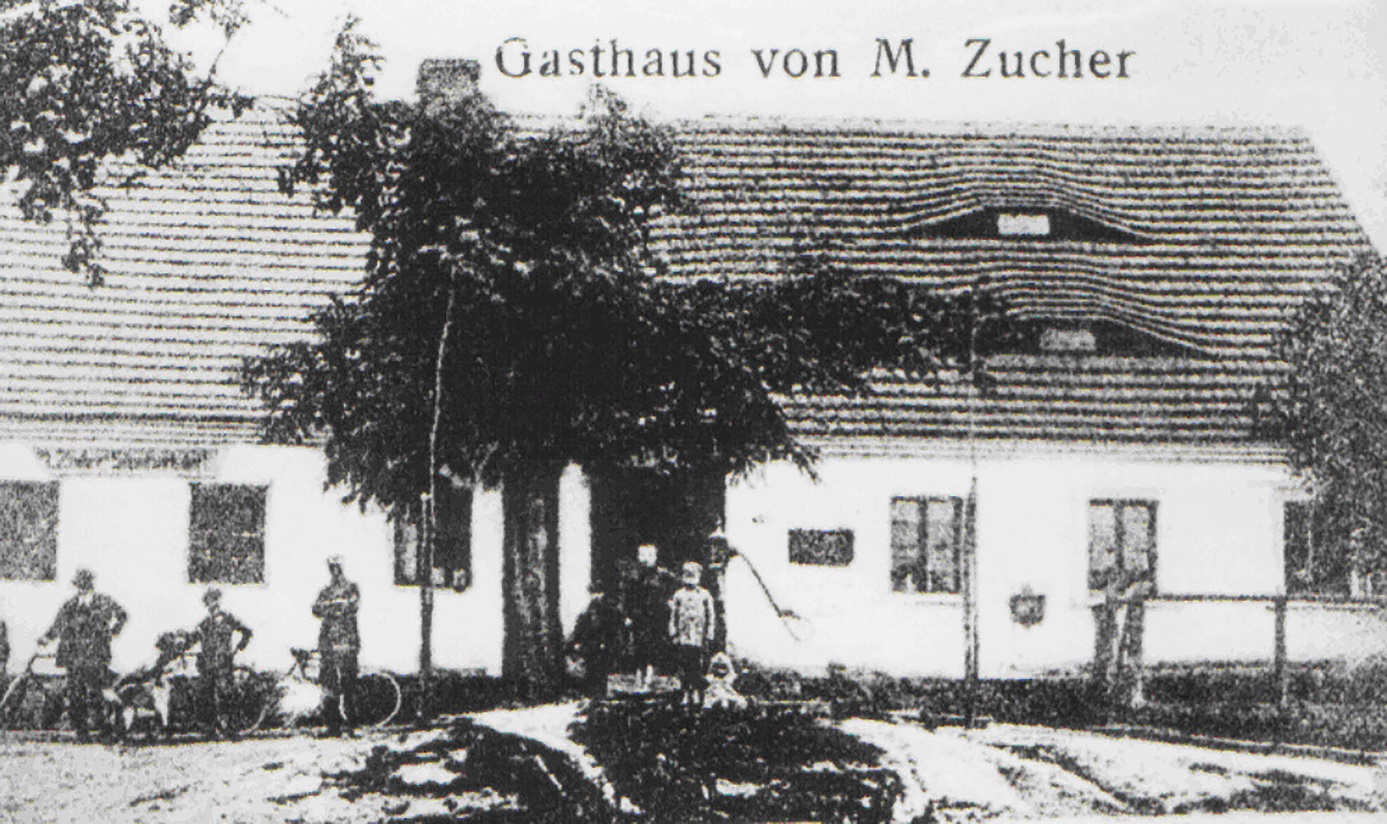 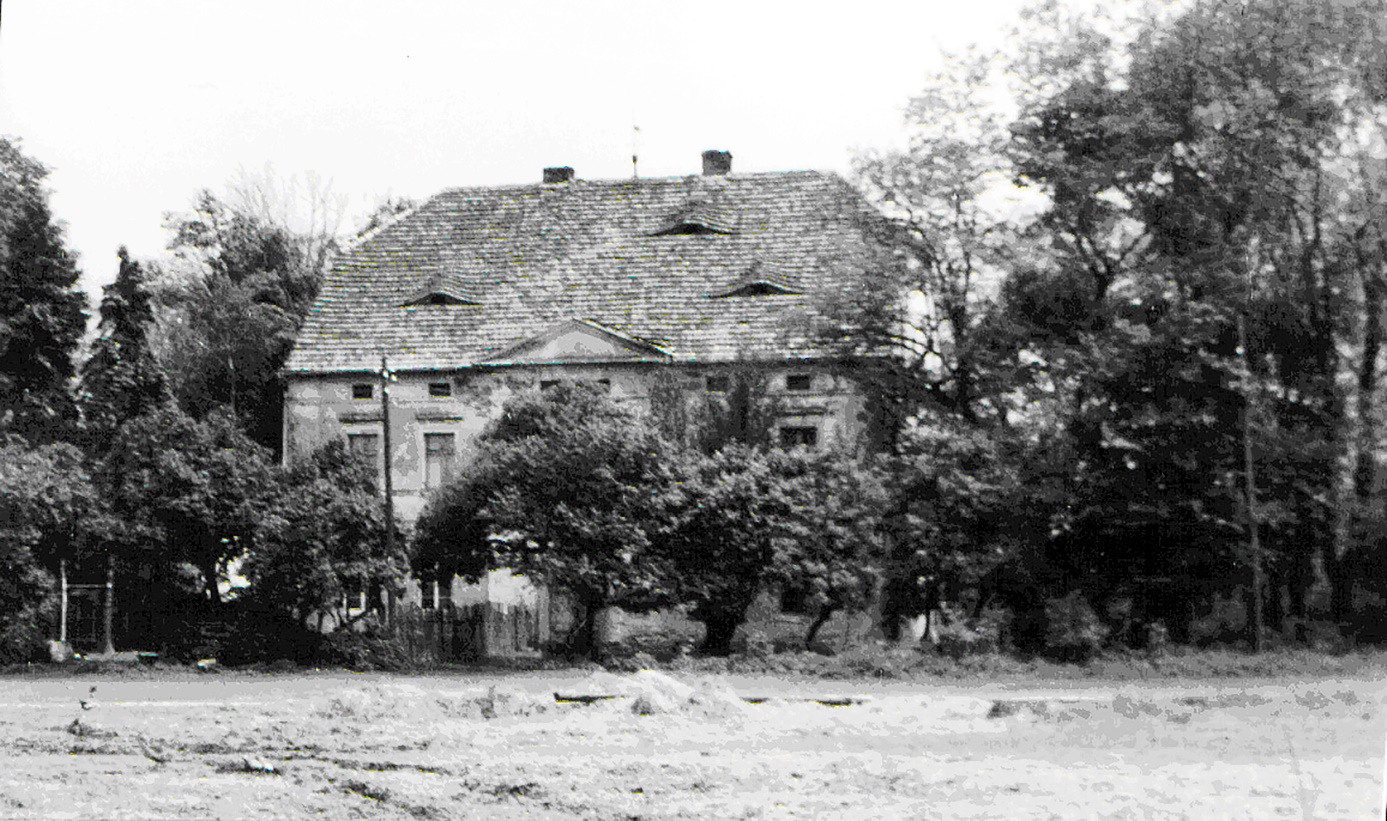 Herrenhaus in deutscher Zeit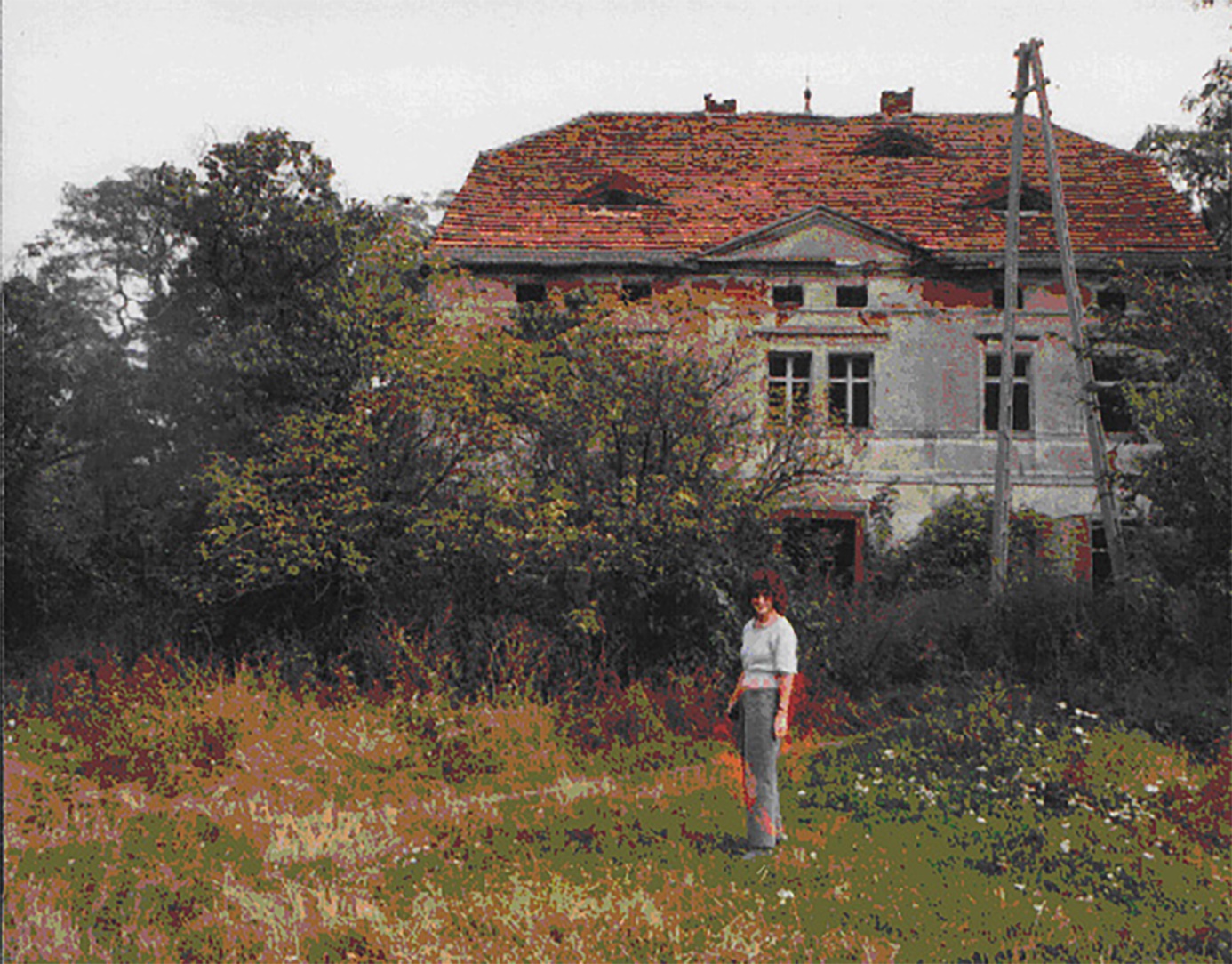 Herrenhaus in poln. Zeit